
Объединение «Энкаустика»  ( рисование утюгом на белом мелованном картоне с помощью восковых мелков)Педагог: Пахомова Светлана АлексеевнаВозраст детей: 9 -12 летМесто занятий:  III учебное здание (ул. 1-я Приречная, д.11)Объединение существует с 2014 года.Энкаустика – техника рисования на мелованном картоне утюгом, с помощью восковых мелков.Укоренилось мнение, что рисование – это занятие для одаренных детей. Это совершенно не так. Ведь оно развивает не только пальцы рук, но и душу, память, мышление, воображение и творческую волю человека.   Задача педагога  заключается в том, чтобы с помощью передовых методик и грамотно составленных приемов помочь  ребенку приобрести художественные умения и навыки.   Вот такой методикой и является энкаустика, которая позволяет обычному ребенку войти в захватывающий мир изобразительного искусства, которое способствует  воспитанию культуры чувств, развитию художественно – эстетического вкуса,  дает возможность творческой самореализации личности.   Объединение существует – 1 год.Учащиеся являются победителями конкурсов различных уровней.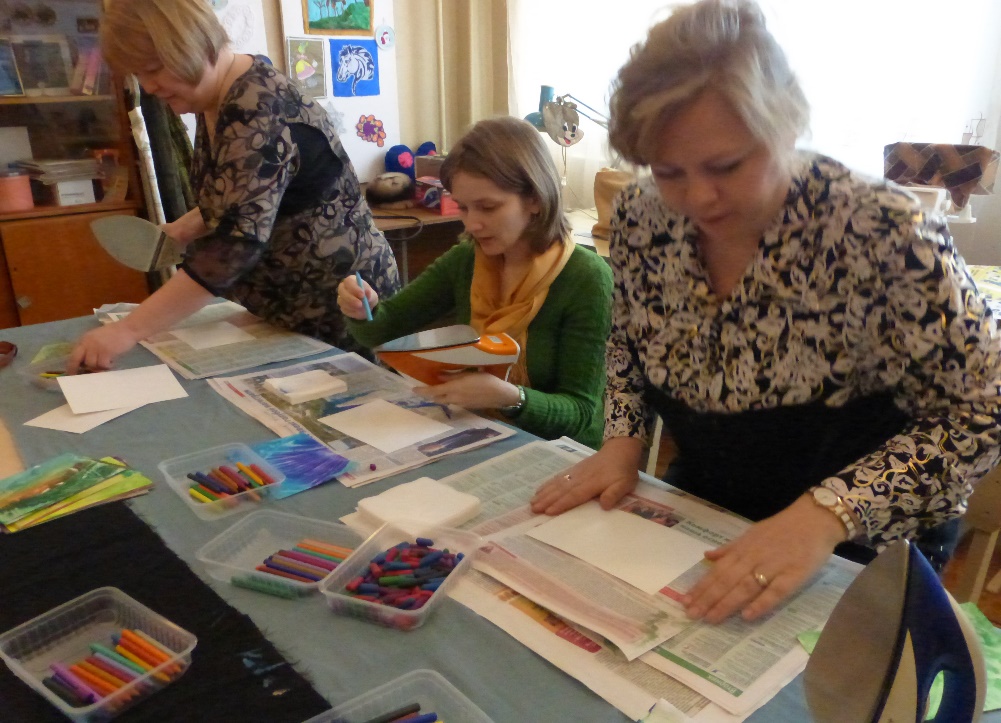 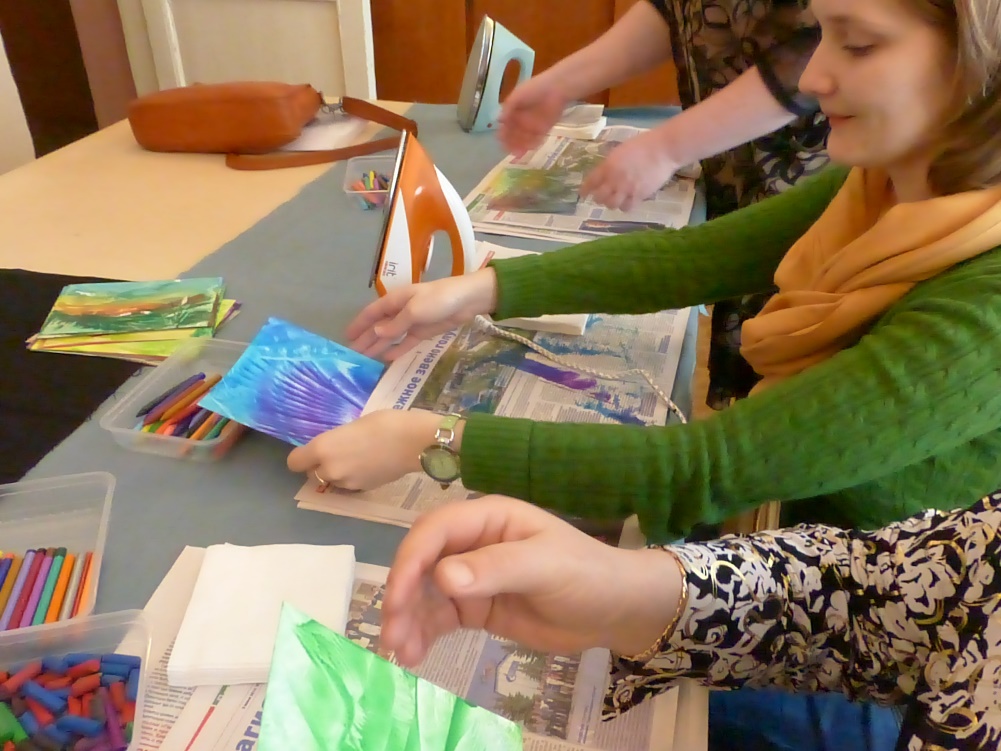 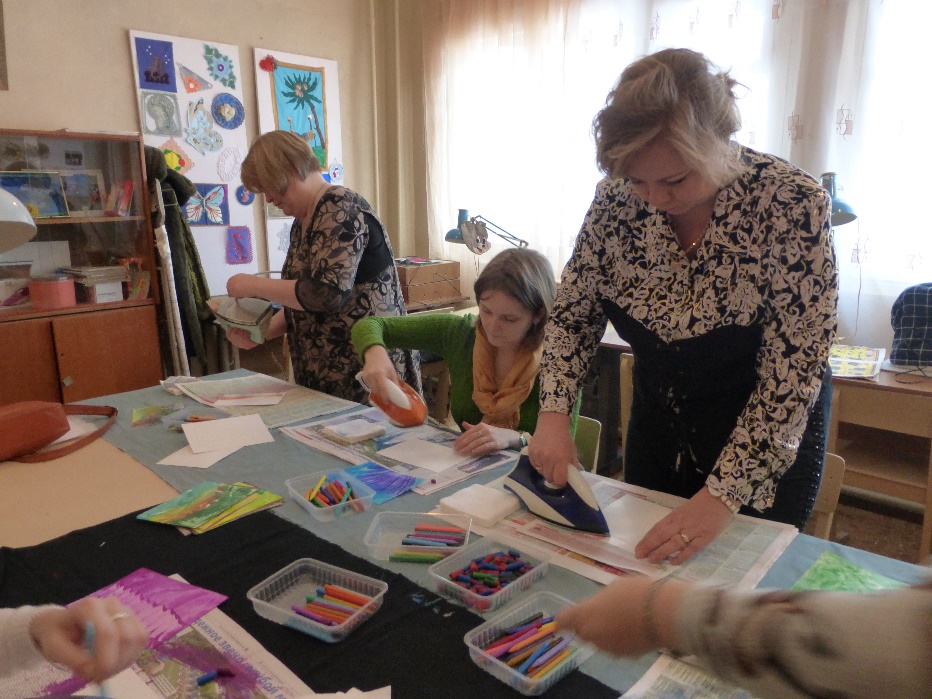 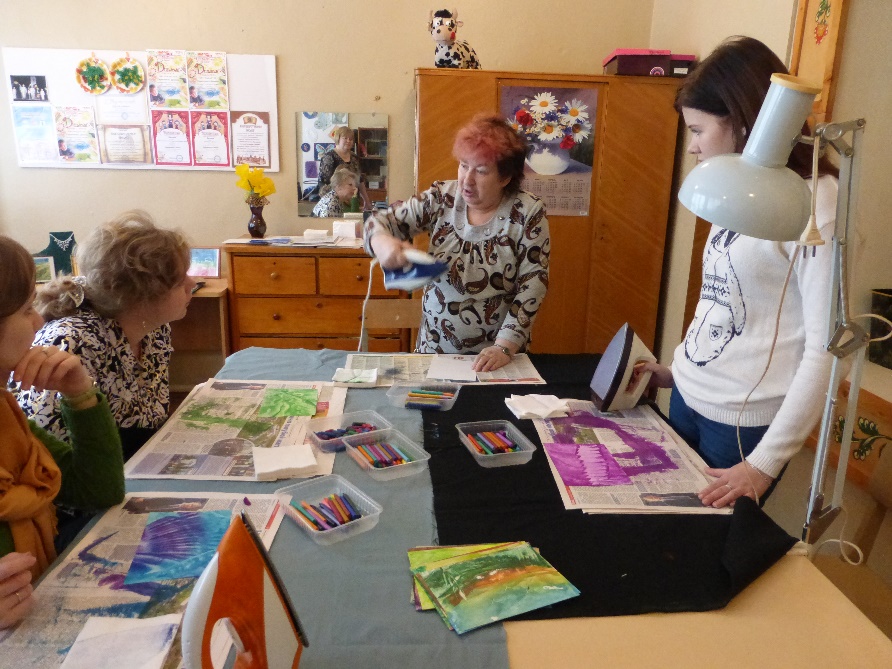 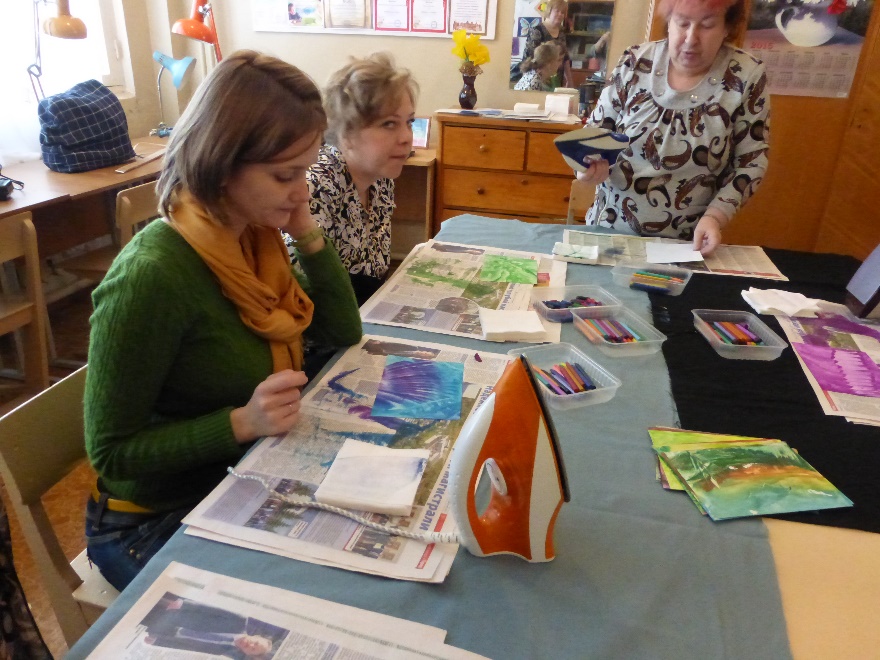 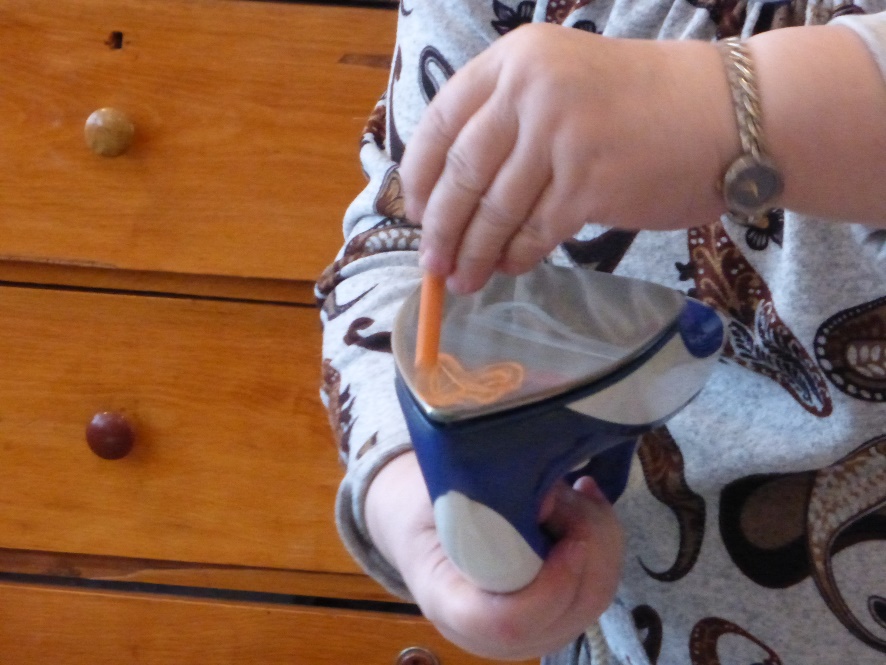 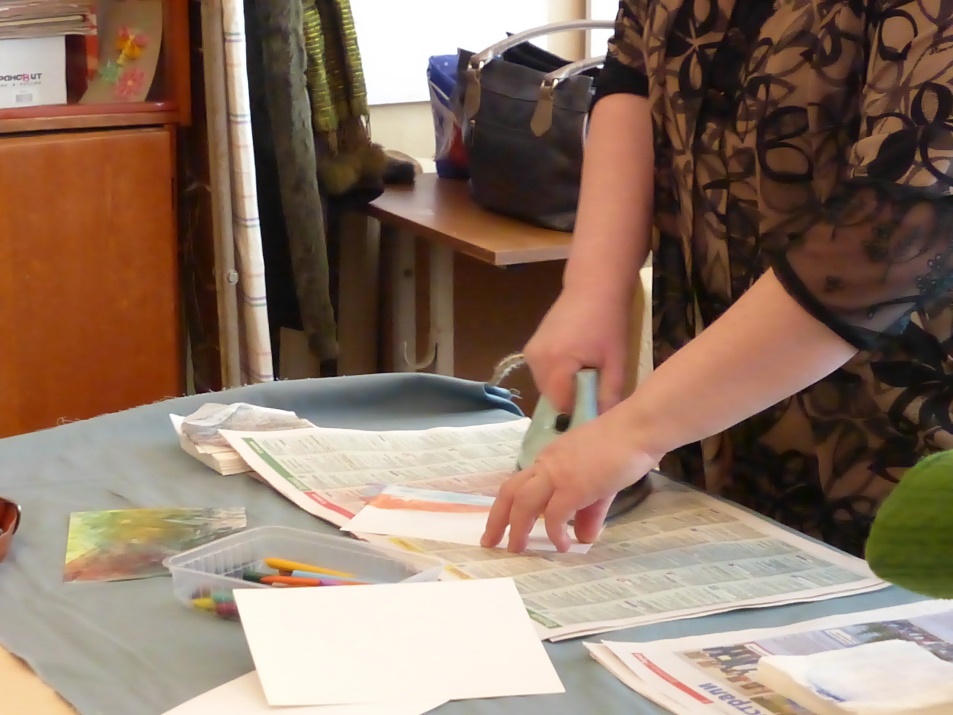 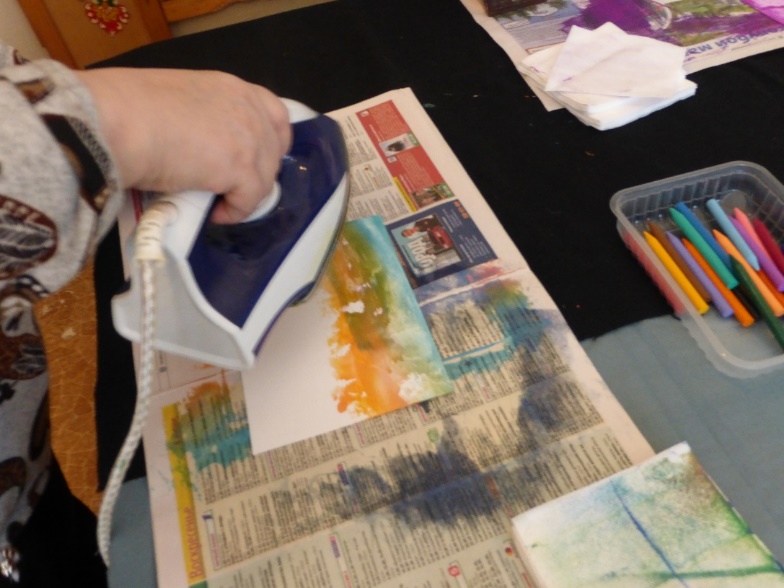 